HƯỚNG DẪN LẤY LẠI MẬT KHẨU CSDL EMERALDBƯỚC 1. VÀO ĐƯỜNG LINK CSDL EMERALD: https://www.emerald.com/insight/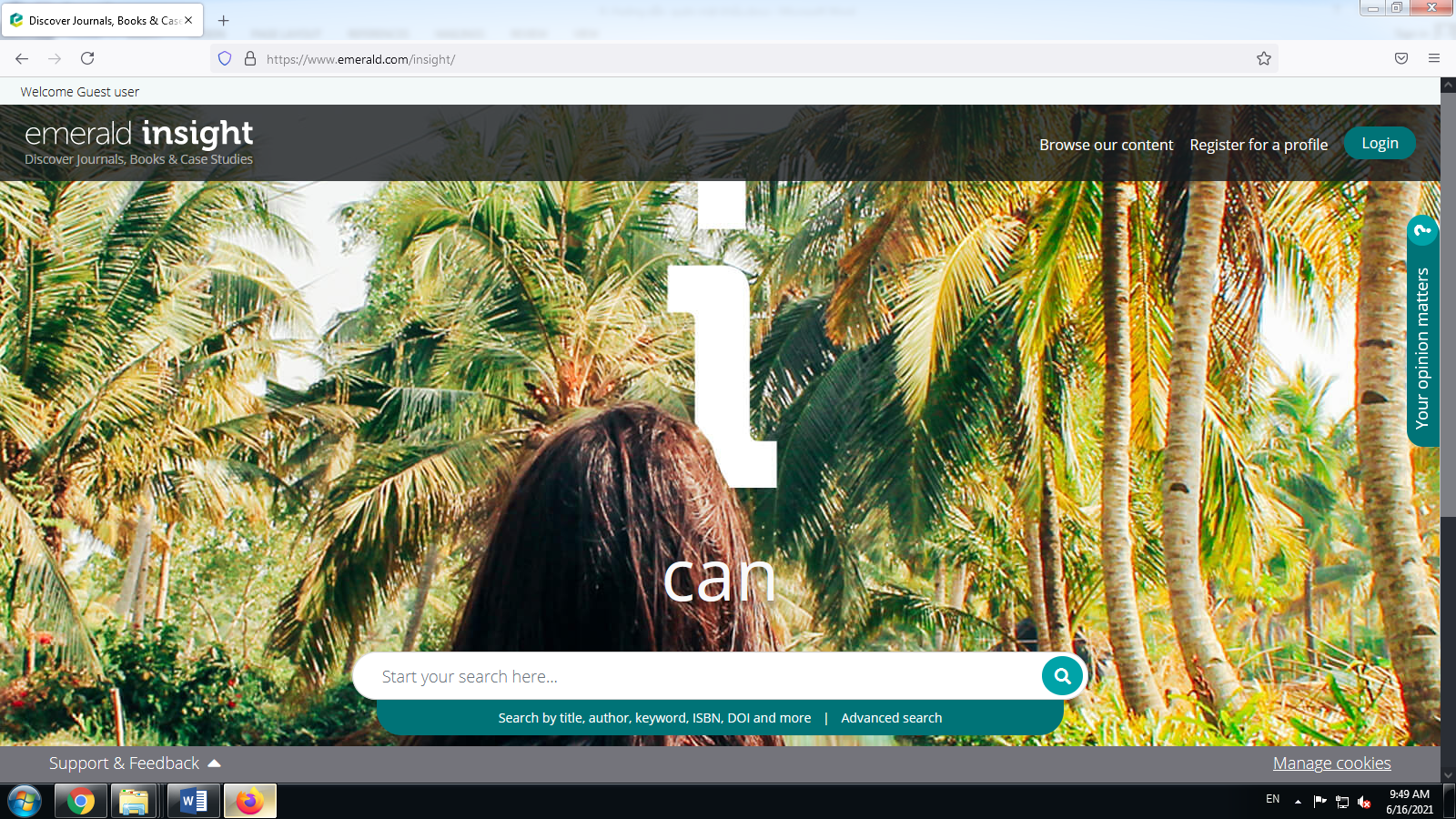 BƯỚC 2. CHỌN :” Login”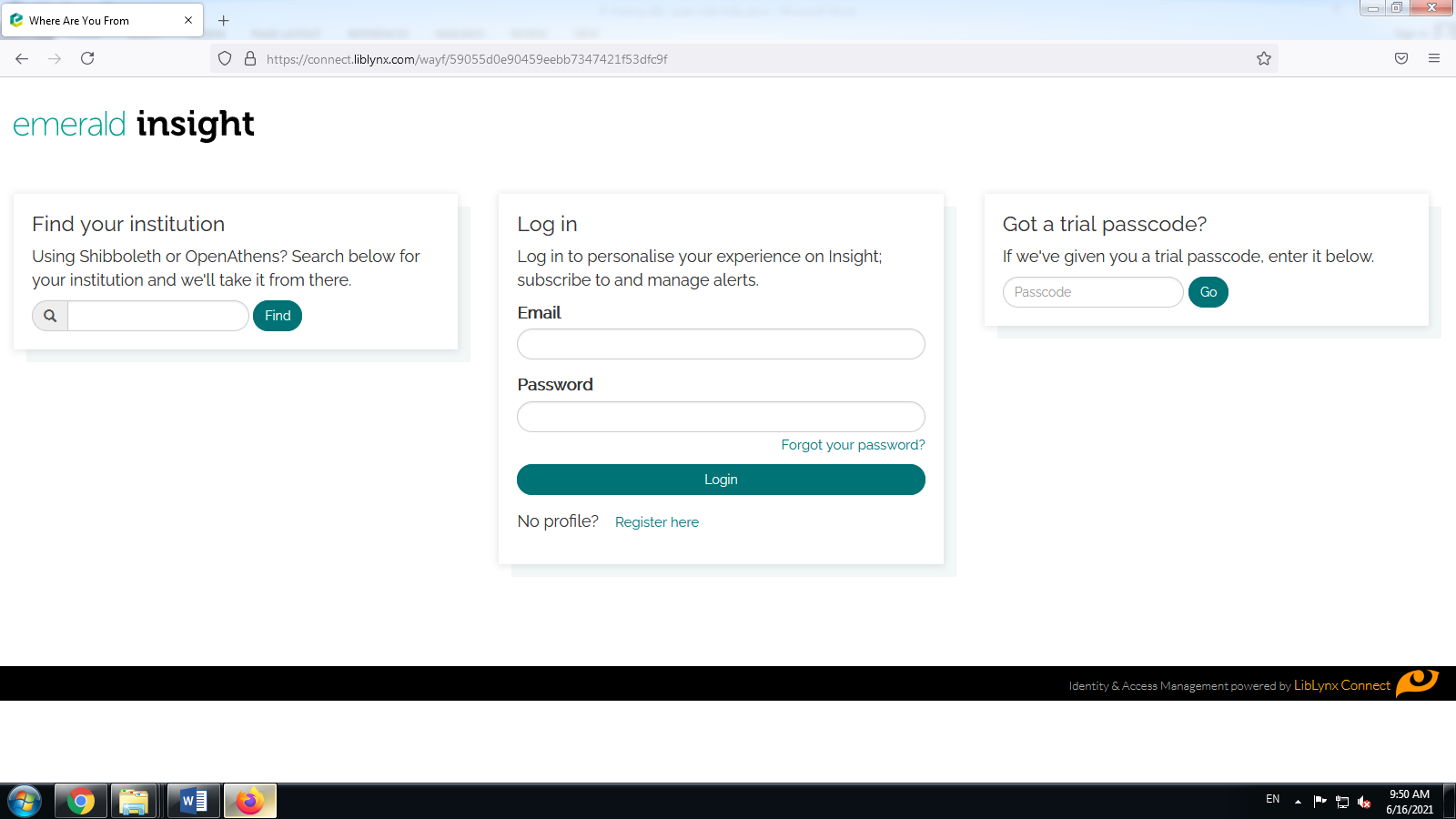 BƯỚC 3. CHỌN “Forgot your password” VÀ NHẬP EMAIL CỦA BẠN ĐỌC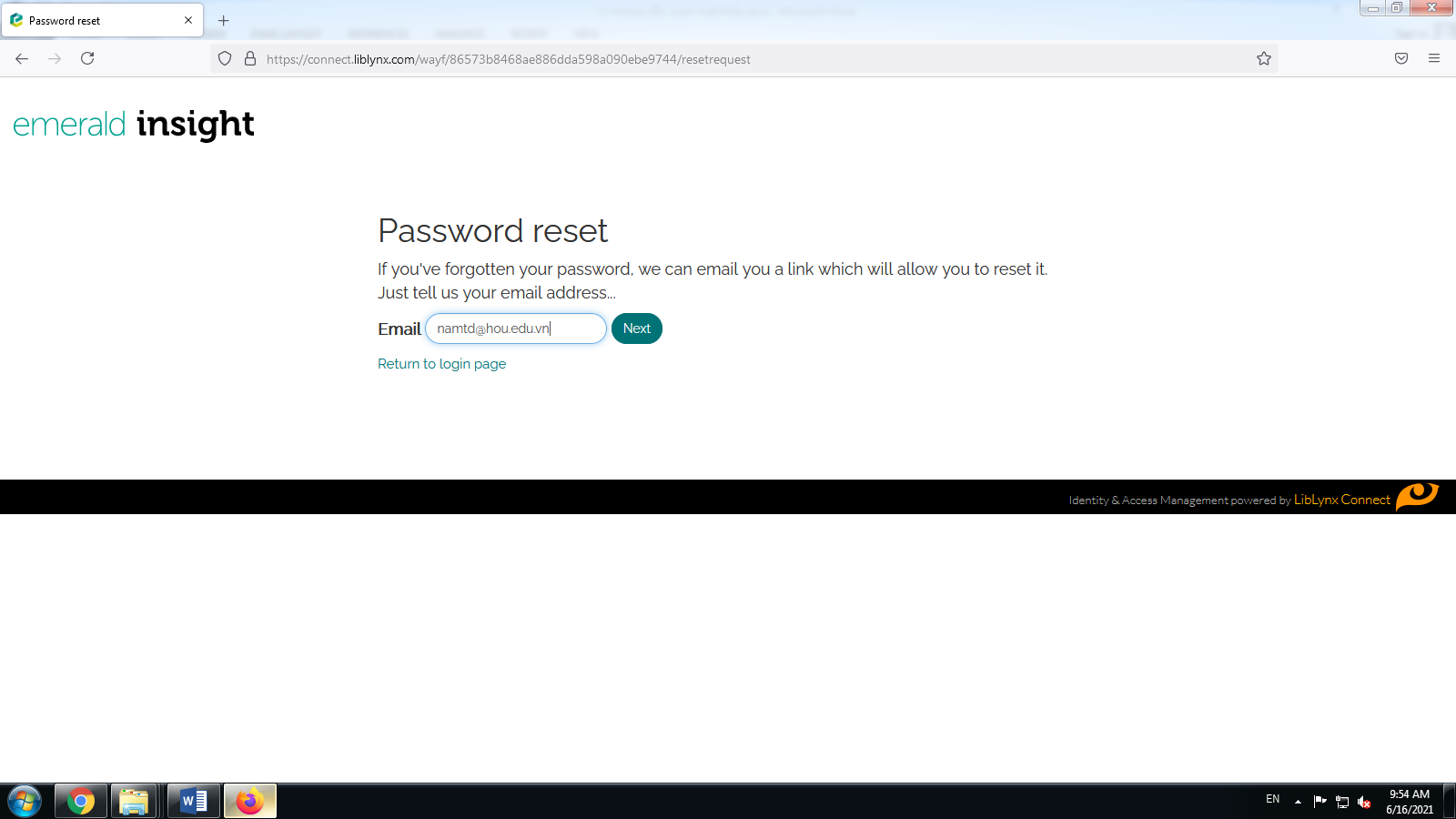 BƯỚC 4. NHẬP EMAIL XONG CHỌN :”Next”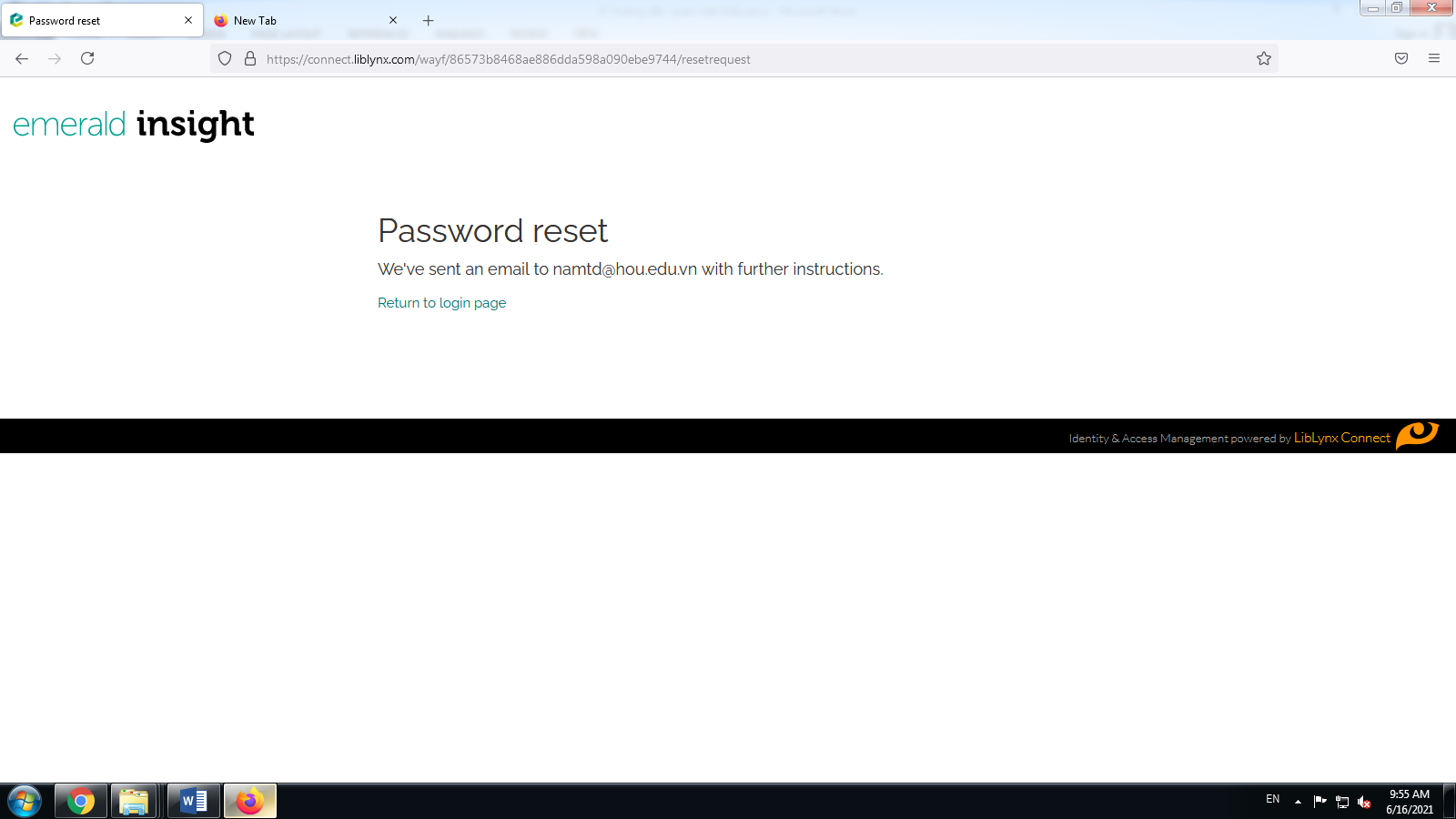 BƯỚC 5. KIỂM TRA EMAIL HỆ THỐNG ĐÃ GỬI VỀ EMAIL LINK MẬT KHẨU MỚI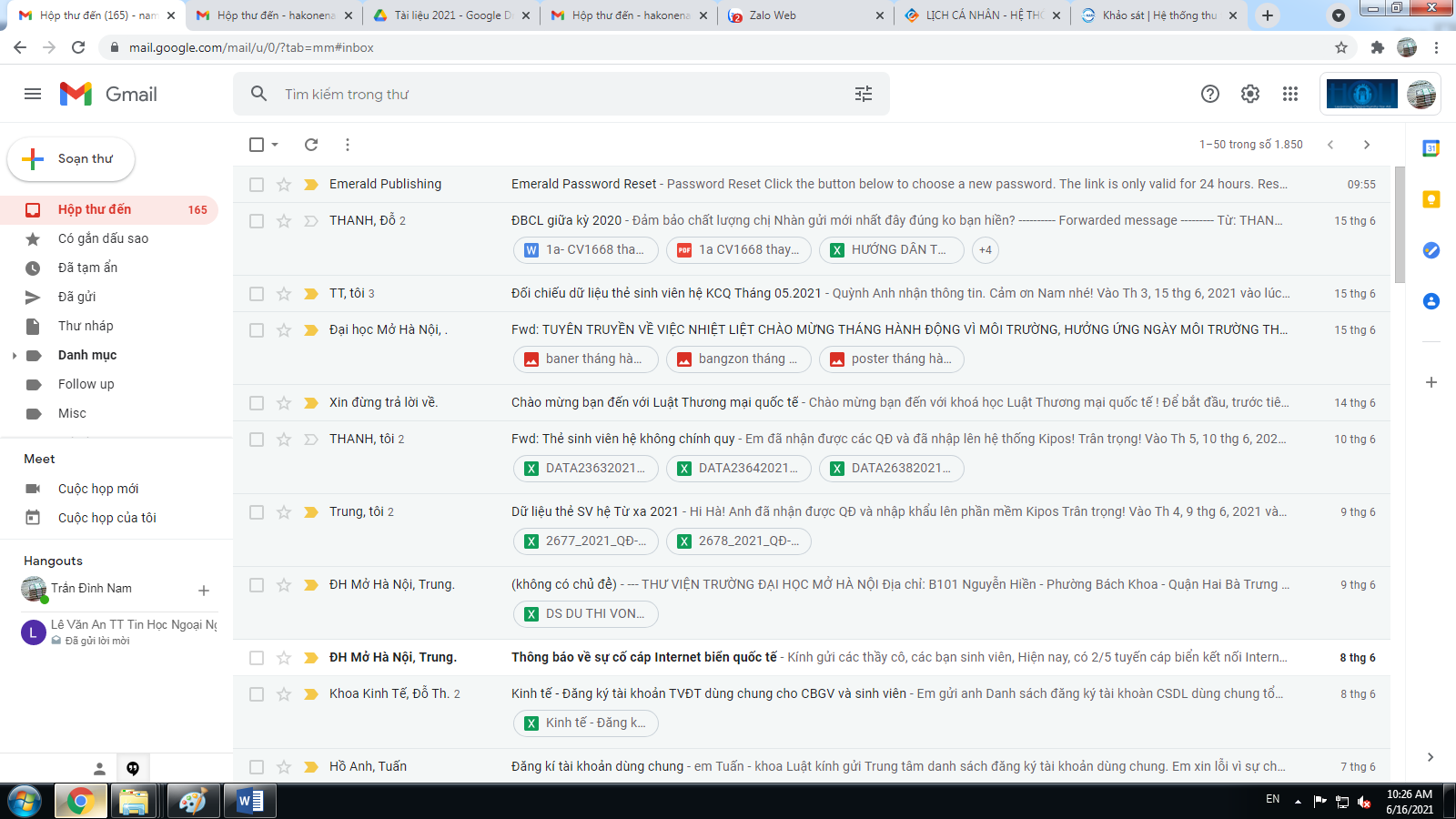 BƯỚC 6. TRUY CẬP VÀO PHẦN ĐỔI MẬT KHẨU, NHẬP MẬT KHẨU MỚI VÀ XÁC NHẬN MẬT KHẨU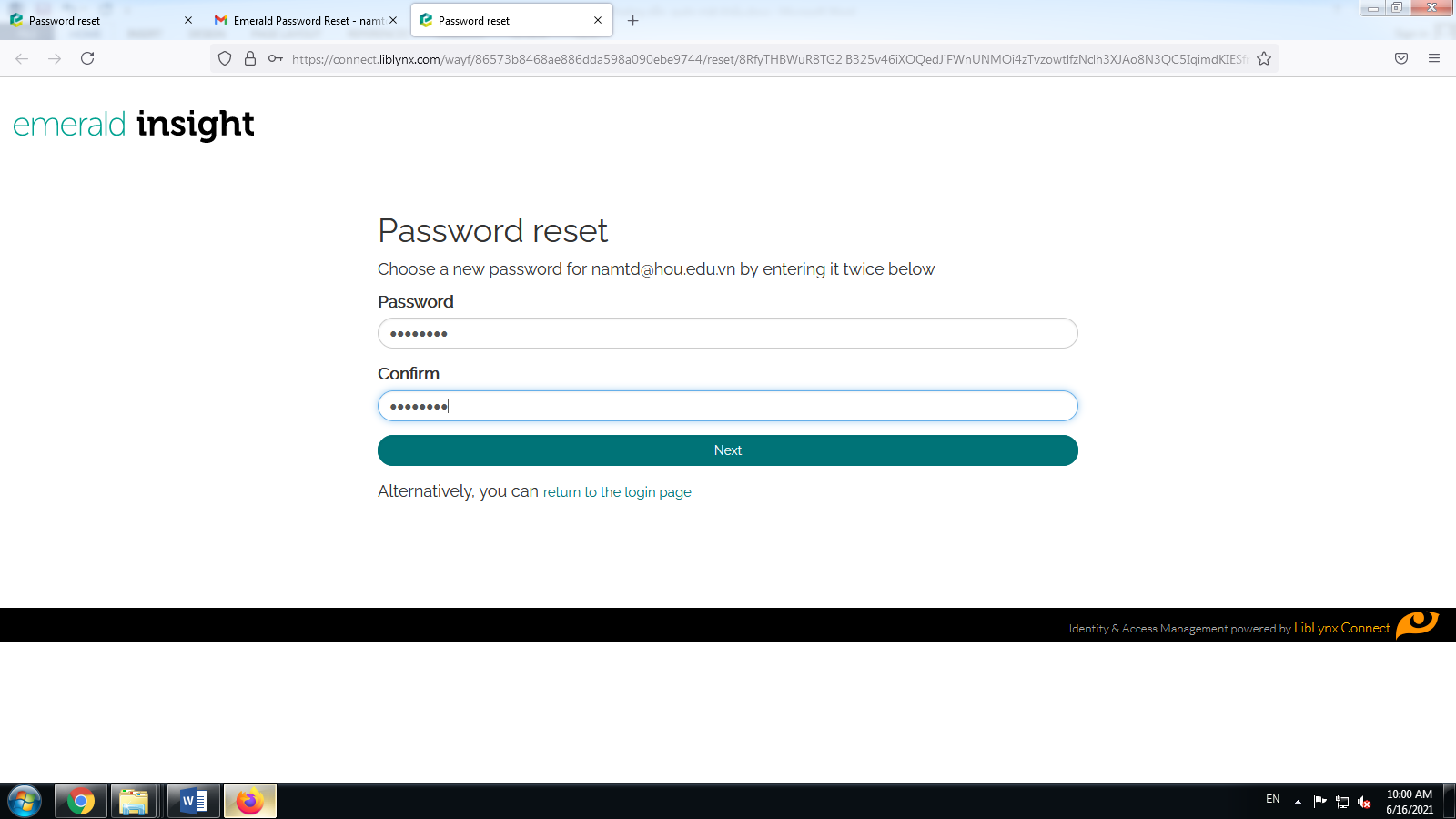 BƯỚC 7. QUAY TRỞ LẠI LINK: 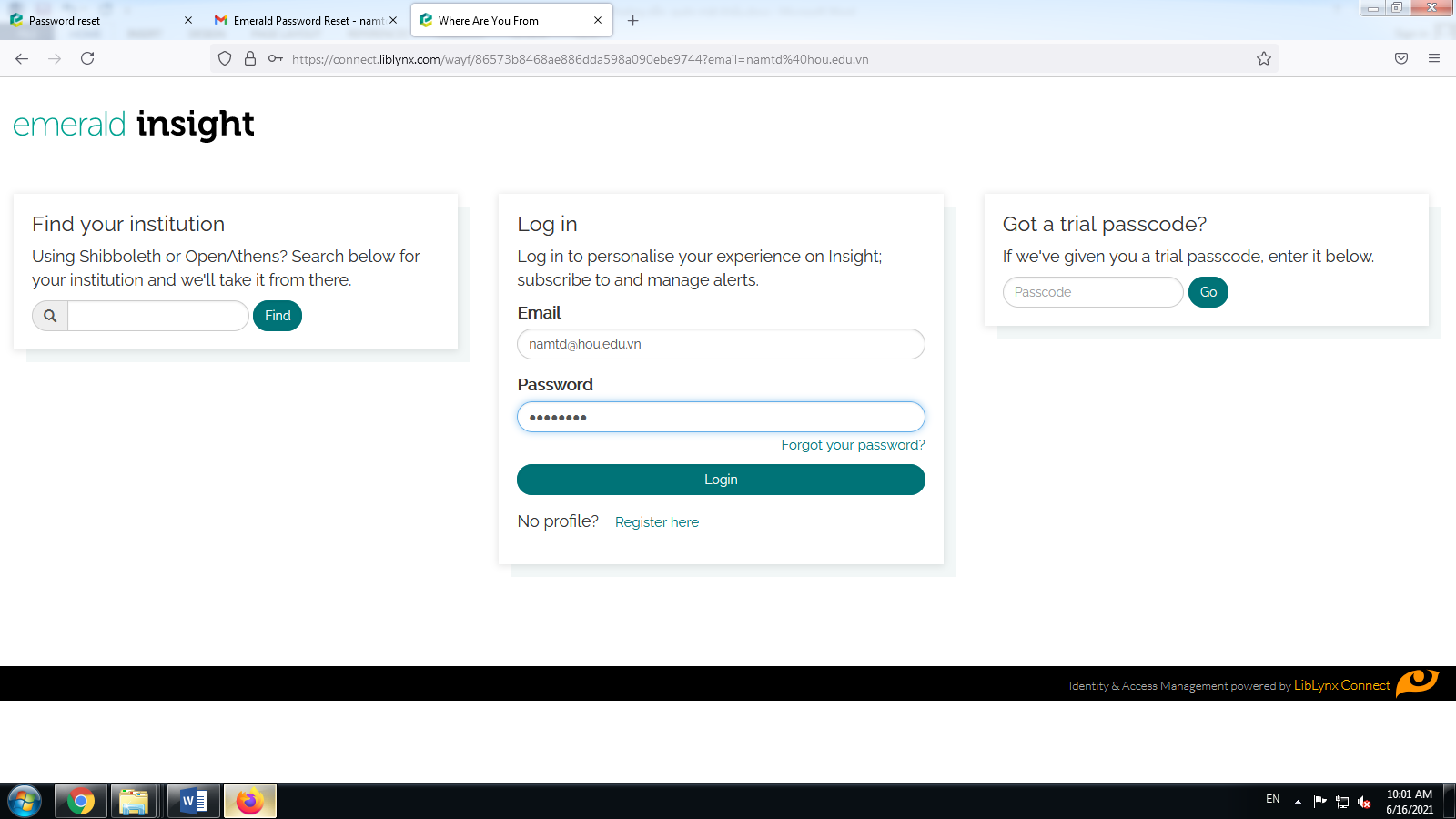 BƯỚC 8. ĐĂNG NHẬP THÀNH CÔNG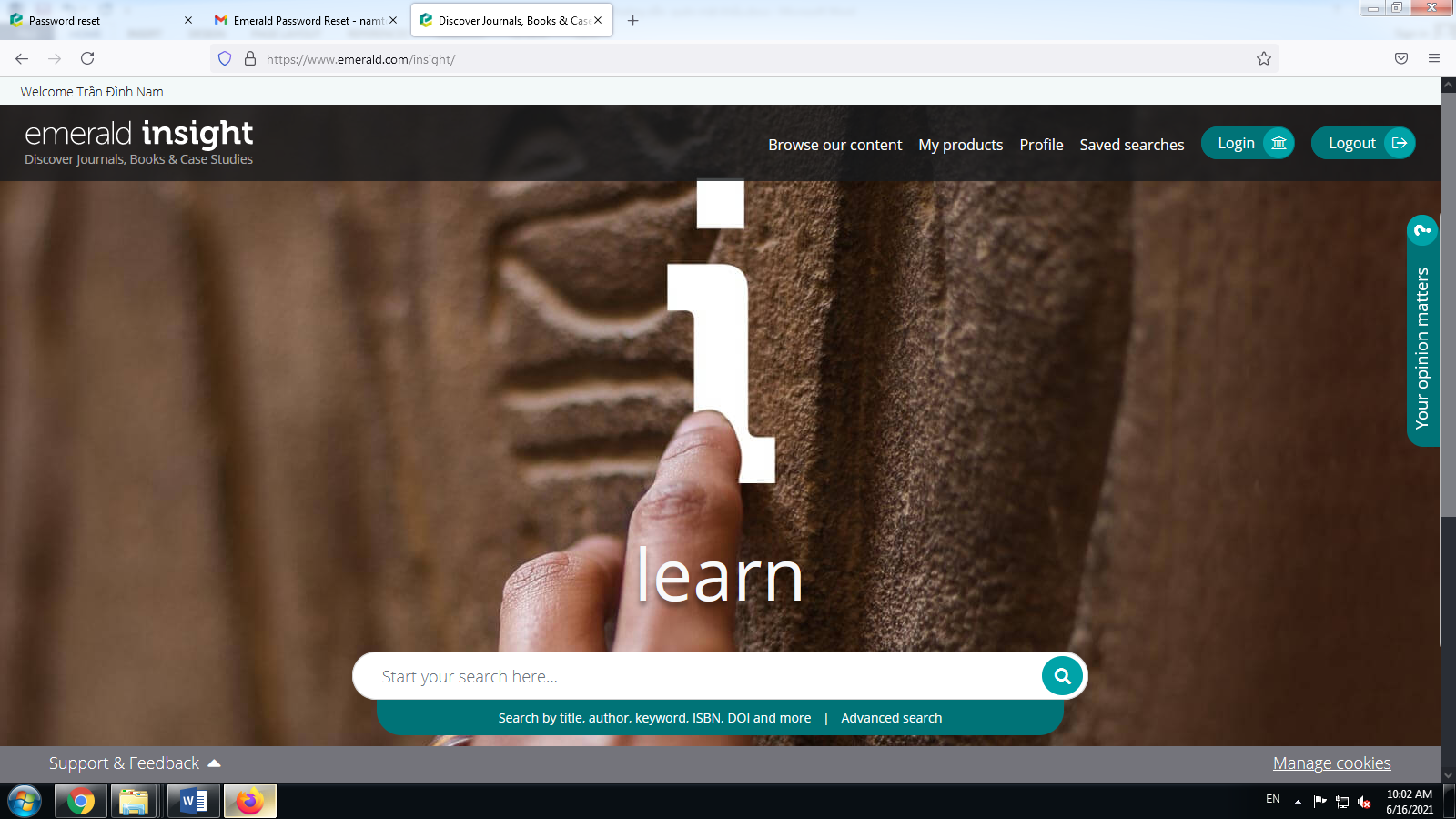 